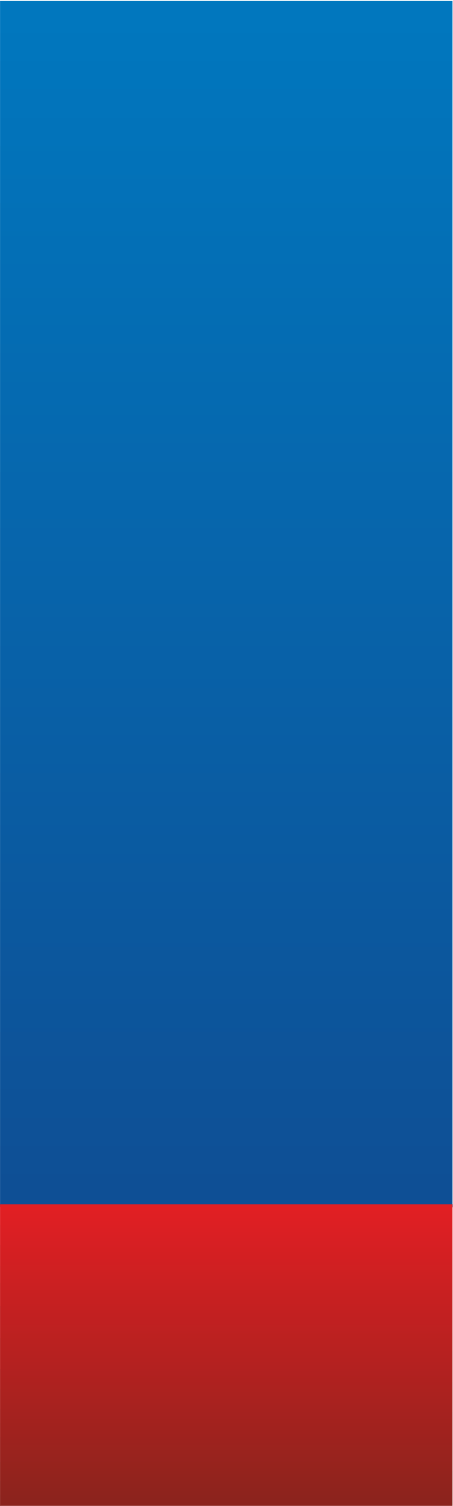 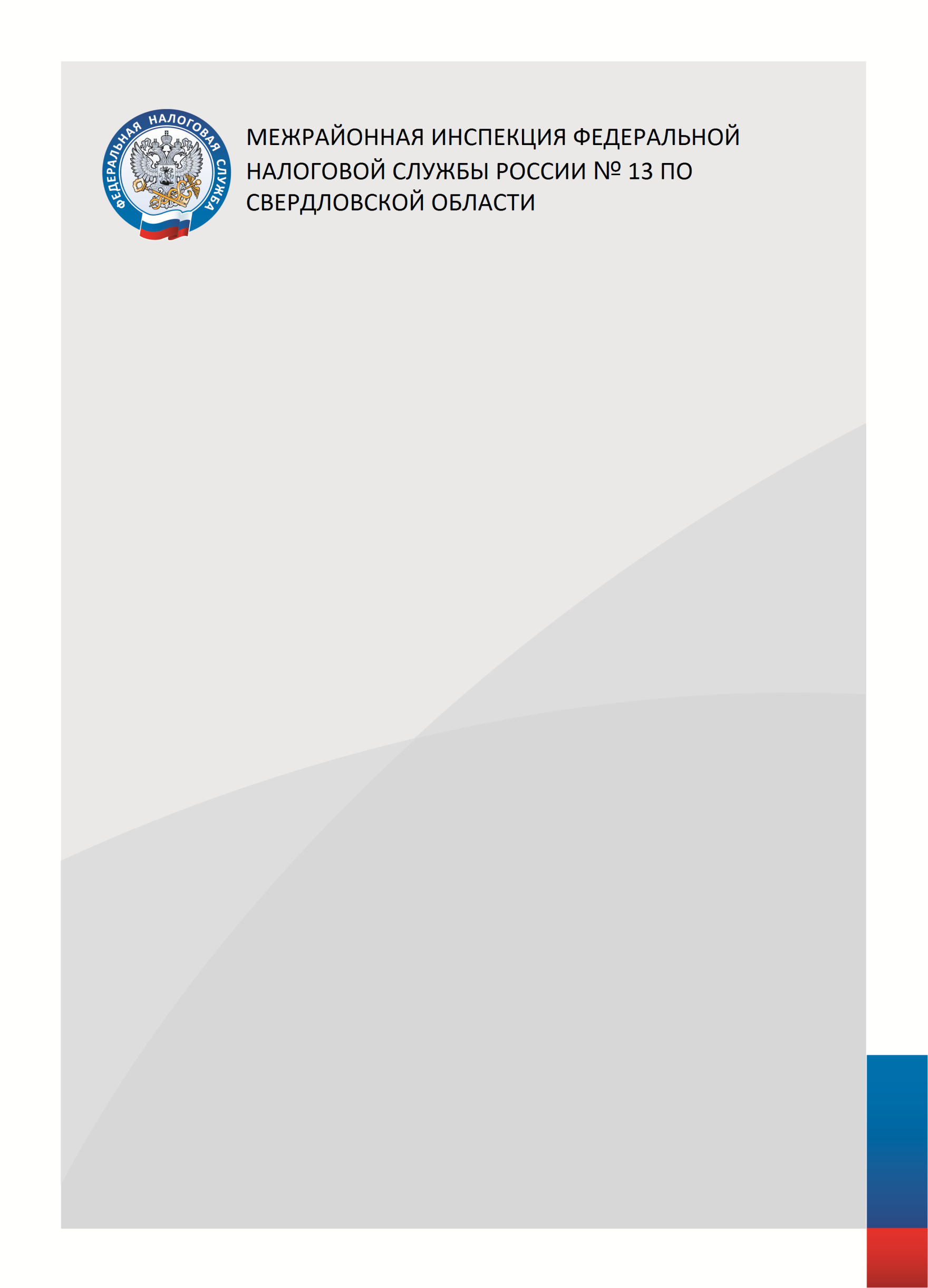 На сайте ФНС России www.nalog.gov.ru размещен электронный сервис «Справочная информация о ставках и льготах по имущественным налогам»- позволяющий Вам получать информацию по вопросам применения налоговых ставок и льгот согласно принятым решениям органами муниципальной власти по:       . налогу на имущество физических лиц,       . налогу на имущество организаций,       . земельному налогу,       . транспортному налогу	                           Единый Контакт-центр: 8-800-222-22-22                                                          www.nalog.gov.ru